Application to Coach for the Albury Basketball Cougars Representative Program 2021-22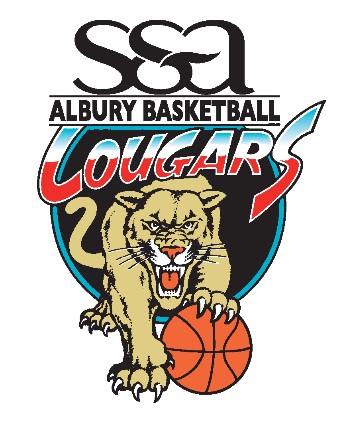 PROGRAM OBJECTIVES Improving the overall quality of our players, coaches and officials Providing on ongoing development for both players, coaches and officials Developing an association style of play making for a much more efficient transition of players throughout the program under the guidance of different coaches Providing effective communication channels so that the expectations of all participants in the representative program are managed Providing coaches with a constructive set of policies and guidelines to manage the administrative side of the program efficiently Provide a safe and friendly environment to allow consistent high-level performance by all program participants The ABA Representative Program aims to create an environment in which players of all ages and divisions can reach their potential. Key aspects of the program include: Constant skill development Fostering a desire and effort to improve Instilling a commitment to the association, the team and the individual Recognizing and acknowledging different rates of development Developing a positive attitude towards teammates, coaches, referees and the opposition Enjoying the game of basketball It is fundamental to the success of the program that all stakeholders and coaches follow the fundamentals of the program which are disclosed in the ALBURY COUGARS REPRESENTATIVE HANDBOOK.  In addition to the handbook the Association will also be implementing the “Albury Way” document this coming year which will help to guide Coaches in the requirements for the Representative Program.  It will be an expectation of all Coaches that the “Albury Way” underpin the representative program.  Refer to http://websites.sportstg.com/get_file.cgi?id=36288620 for further information. BEFORE APPLYING FOR A COACHING POSITION It is essential that you read all areas of the above link in relation to the ALBURY COUGARS REPRESENTATIVE HANDBOOK to understand the expectations on all individuals and yourself as a Coach if successful in applying for a position. For further questions about the process, please contact the Albury Basketball at admin@alburybasketball.com.au  EXPECTATIONS OF ALL INTERESTED COACHES ARE AS FOLLOWS: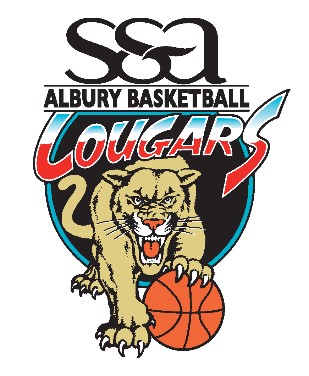 NCAS Level One Coach Certification or willingness to attain this qualification is required; Adherence to the NSW Basketball / Albury Basketball Coaches Code of Conduct; Attend the Tryout Selections (October\November) for the 2021-22 season; Agree to attend periodic Coaches Meetings; Agree to attend periodic coaches’ clinics / development sessions; Watch Domestic basketball matches for that age group during the selection stage. Assist in the coaching of skills clinics and position sessions to be held during the year. Possess or be willing to obtain a Working with children accreditation COACHES SELECTION POLICY AND PROCRESS Coaches will show leadership and mentoring capabilities and be responsible for the selection of players in consultation and collaboration with other relevant club officials considering individual player history and trials process. The following selection criteria will enable members of selection panel to make well-informed decisions about coach selection in the ABA rep program. Coach Selection Criteria  Possess or be willing to obtain as a minimum Level 1/Club Coach accreditation You will need to “buy-in” to the Albury Basketball Coaching community and support and adhere to the Coaches code of conduct and ethics and our Albury Basketball Association program culture Be willing to attend Albury Basketball coach development sessions and adopt a shared ‘Albury Junior Basketball’ coaching philosophy.  Possess previous coaching experience or basketball experience at a level that suggests you will be capable of providing quality coaching to the relevant age group. Experience in rep basketball preferred (Preferred) Communications and interpersonal skills to be approachable and work assertively with players in the age group to deliver a clear, engaging and effective presentation within a training and game day forum. To communicate effectively with others including parents, peers and relevant basketball officials Planning and organizing skills to determine goals, plan and prepare appropriate skills, drills, strategic plays and activities that meet the fitness and skill needs of individuals and the team during training sessions and games. Observation skills of individuals and groups to identify learning needs, and corrective strategies demonstrating a commitment to player and team development Problem solving skills and techniques to identify and manage inappropriate behaviour. To recognize and accommodate the needs and differences of individual players with varying ability levels in the same team Teamwork skills to work effectively with players, parents and relevant basketball officials as the leader of the team. To consult with peers and other relevant club or external personnel on opportunities for ongoing development and improvement Self-management skills to manage time, seek feedback from relevant others, reflect on personal style and identify opportunities for improvement. To have the capacity and humility to accept the need to change in pursuit of improvement. Possess or be willing to obtain a Working with children accreditation Ability to attend and coach at all rep skills sessions, trainings and tournaments.  When two or more coaches apply for the same position the final decision will be at the discretion of the Board.  The Board will take into consideration: Coach accreditation and willingness to take on further development Basketball pedigree and knowledge Coaching history including but not limited to results, any areas of concern previously raised, ability to bring stakeholders together to achieve a common result The points above will also be applied to the Coaching Selection Criteria as required Additionally, Coaches will typically be appointed for no more than two consecutive years with any team to ensure players are exposed to a wide variety of instruction. For an applicant to be eligible for a third consecutive year coaching the same group of players, the ABA Representative Committee and the ABA Board will consider the following:  The applicant has not been placed with another team A suitable replacement candidate has not applied Considerable effort has been made to find a suitable applicant without any success The continuity of a coach from a bottom age group to a top age team may be used by the selection panel as a deciding factor if it is deemed to be in the best interest of the players and the team. After Applications close, the Albury Basketball Coaches Committee will align on recommendations for coaching positions to be endorsed by the Albury Basketball Association Board, within 10 business days post application close date, unless further information is required, and applicants will be advised of decisions prior to making all Albury Basketball coaching appointments public. The Albury Basketball Board reserves the right to decline applications for coaching roles based on previous behaviours that have been deemed to be unacceptable and not in keeping with the Code of Conduct and other BNSW or Association Policies and Procedures. The Albury Basketball Association also reserves the right to make change at any time, post an appointment if they deem a coach’s behavior/s to not be in keeping with the Code of Conduct and other Association Policies and Procedures. All Association Policies, Procedures and supporting documentation are under constant review and may change from time to time without notice. The Coaching appointments decision is final and will be made in the best interest of  both the club and the team. Our ambition is to have 3 teams in 12s & 14s age groups and 2 teams in 16s & 18s. A Lead coach for each Age group will be selected and would in most cases coach the #1 team.  Ie. U14B Lead Coach – John Dow & U14G Lead Coach – Jane Doe 1st Preference 2nd Preference Please also record details of previous Junior Basketball Representative Coaching experience and BNSW Tour/Camp                Coaching Experience in the box below:By signing below, you are acknowledging that you have read and understand what is written in this document and you have read and understood the ALBURY COUGARS REPRESENTATIVE HANDBOOK. ……………………………………………………………………………………   ……./……../……….. Signature APPLICATIONS ARE TO BE RETURNED VIA EITHER OF THE FOLLOWING TWO METHODS: Email to: admin@alburybasketball.com.au  Drop off to: Albury Basketball Office located at Lauren Jackson Sports Stadium: 229 North Street (cnr Keene Street), Albury NSW 2640 APPLICATIONS CLOSE 24th September 2021. Name: 	 Name: 	 Name: 	 Name: 	 Date of Birth: 	 Date of Birth: 	 Date of Birth: 	 Date of Birth: 	 Address: 	 Address: 	 Address: 	 Address: 	 Mobile No.: 	 Mobile No.: 	 Mobile No.: 	 Mobile No.: 	 Email Address: 	 Email Address: 	 Email Address: 	 Email Address: 	 Current Coaching Qualification Level:      1, 2, 3, (please circle)   Current Coaching Qualification Level:      1, 2, 3, (please circle)   Current Coaching Qualification Level:      1, 2, 3, (please circle)   Current Coaching Qualification Level:      1, 2, 3, (please circle)   Working with Children’s Check No.:   Expiry Date: 1st Preferred age group to Coach: Gender of team: Age Group Lead Coach      Yes / No (please circle) 2nd Preferred age group to Coach: Gender of team: Age Group Lead Coach      Yes / No (please circle) If not selected to Coach in your 1st or 2nd preference, would you consider an appointment in another age group or team?     Yes / No (please circle) 